COUNTY OF IMPERIAL    REQUEST FOR QUALIFICATION No. 1014-23GRANT WRITING SERVICES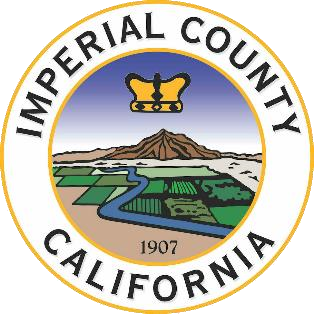 May 19, 2023Addendum 2This ADDENDUM is hereby made part of the Contract Documents and specifications to the same extent as if originally included therein, and shall be signed by the Bidder and included with the proposal.Revision No.2: 	Question 1:  Is the 30- page limit single-sided or double sided pages?Response 2: The 30-page limit should be single sided.County of ImperialPurchasing DepartmentRFQ No. 1014-23Grant Writing ServicesADDENDUM NO. 2ACCEPTANCE OF NOTICEPlease acknowledge receipt of this Addendum No. 2 consisting of 2 pages, by signing and returning a copy of this Acceptance of Notice. Each responder must acknowledge receipt of this addendum in the noted space below and on the signature page of the Bid Form. Include a copy of this addendum with your RFQ Proposal. It is the responder’s responsibility to notify its sub-contractors about changes based all addendums.By:	___________________________________________________         Date: May 19, 2023	Rhoda HoffmanPurchasing SupervisorACCEPTANCE OF NOTICEReceipt of the ADDENDUM No. 2 is hereby acknowledged by:Company Name							DateBy:  													        Print Name & Title					Signature	